Covid-19 Operating Plan – ChecklistSCHOOL COVID-19 OPERATIONAL PLAN This plan has been prepared and implemented in reaction to the public health threat imposed by the virus that causes COVID-19. All efforts to make this school environment as safe as possible have been outlined in this plan. All measures identified herein are consistent with those outlined in the Education and Early Childhood Development (EECD) “Return to School, September 2020”  document and reflect Public Health standards and the Occupational Health and Safety Act and its regulations.  The following document is intended to provide a check list with spaces for site-specific points for each main topic area and resources to help the plan owner (the Principal) outline their school’s Operational Plan. Communication plans must consider and include staff, students, parents/guardians, visiting community professionals, and public. District Occupational Health and Safety Coordinator is expected to be primary support with staff and students in consideration. School Joint Health and Safety Committees (JHSCs) should be considered integral to preparations and support for September operations and beyond.This plan is to be reviewed internally as needed to capture the latest regulatory guidelines and/or to assess any new risk that has presented within the school/district environment.  Review must occur monthly at a minimum. It is ASD-Ns recommendation that this review occur with the JHSC whenever possible. The signatory, however, must be the Principal or Vice Principal. This sheet is to be kept independently of the plan as a record.  RATIONALE Without a vaccine or effective treatment, we must learn to live and work in a COVID-19 world. Assuming we can reduce the risk to zero is unrealistic. Therefore, the focus of our efforts must be placed squarely on practicing the best prevention measures in order to reduce the likelihood of the virus entering and spreading in our schools while simultaneously preparing to lessen the severity of impact on the school and community populations should a confirmed or suspected case arise.  As you complete your plan, continue to reference the K-12 Return to School September 2020 document, this is the comprehensive and first reference point for this document. PreventionWhen working through this document and assessing the numerous places, people, and things in your school apply the following hierarchy in your decision-making process. For each hazard being assessed, work from physical distancing (the best prevention measure) exhausting each category all the way down to PPE and NMMs. Applying as many control measures as possible (and practical) will achieve a superior layered approach (i.e. one might wear a NMM while maintaining appropriate physical distancing while ensuring they practice good hand hygiene and respiratory etiquette).  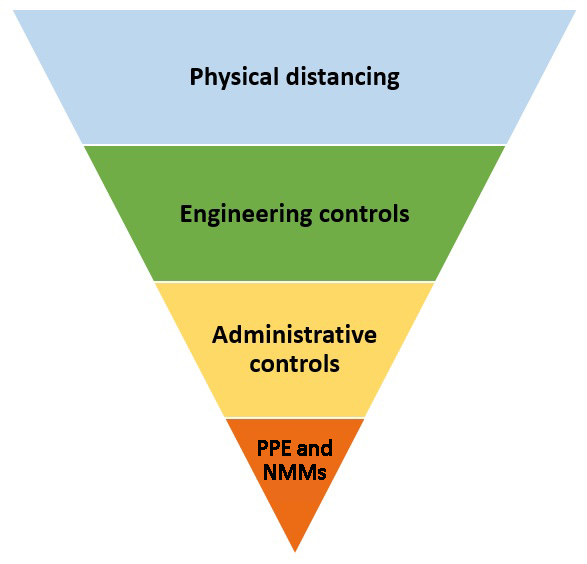 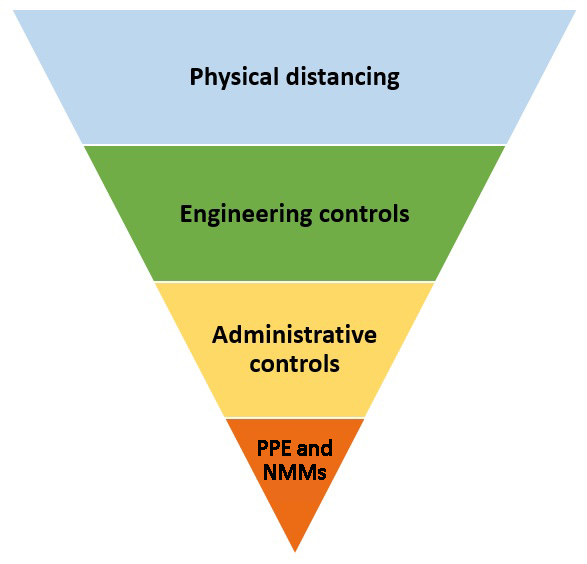 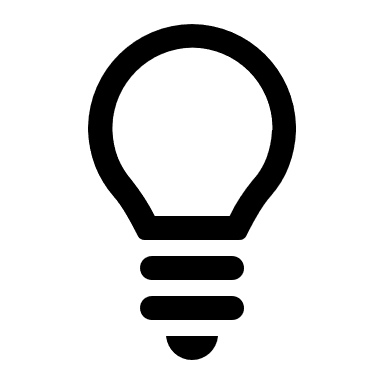 Clear CommunicationSchool administration will be expected to continually reinforce clear messaging about expected safe behaviours. Clear consistent messaging on visible signage throughout the school and through announcements will be key to effective communication. Such messaging should focus on reinforcing that the following core personal health measures be maintained for the duration of the pandemic and include at minimum:Practicing good hand hygiene – washing hands often with soap and water, using hand sanitizer in-between washes and always after coughing or sneezing. Avoiding touching face: mouth, nose, and eyes.Practice good respiratory etiquette by coughing or sneezing into tissue or elbow and always direct away from others. Staying home when feeling ill.Maintain appropriate physical distancing whenever possible – avoid spaces where this cannot be achieved or apply other controls. Always be respectful of the personal space of others.Cleaning and disinfecting of common and high touch surfaces. Wearing required PPE and/or NMMs when directed.Respecting posted traffic flow patterns and maximum room occupancy. Avoid in person meetings whenever possible.Be kind and supportive to one another.  Everyone must practice proper hand hygiene and good respiratory etiquette.Everyone Is Responsible One of the cornerstones of workplace health and safety is that everyone shares the responsibility. During COVID-19, everyone will be expected to do their part and play an important role in keeping our schools and offices as safe as possible. Staff, students, parents, and caregivers will be expected to protect their own personal health and assist in protecting others. This messaging should be a repetitive theme throughout your plan and should be communicated often as part of a school’s effective communication strategy. 1. Communications2. Building Access3. Risk AssessmentRisk Assessment ToolRisk assessments are a tool used to assess hazards on their potential to cause harm. The level of ‘risk’ is determined by quantifying (or qualifying) the likelihood of an incident and the impact of that incident. Once a level of risk is determined, all appropriate and available mitigation measures are applied to reduce overall risk by lowering the likelihood, or impact, or both.  LikelihoodWhat is currently known about the spread of the virus that causes COVID-19 is that transmission occurs mainly through prolonged, close contact. Public Health Canada defines prolonged as being 15 minutes or more (at one time or cumulative) and close contact as being within 6ft (2m).   ImpactThe foremost potential impact is widespread transmission through a school and surrounding population and the resultant adverse effects on the health and economic well-being of the community. To limit the impact of COVID-19, infection rates must be reduced as low as possible. This is accomplished by adhering to mitigation measures applied and by adopting and employing a coordinated rapid response with Public Health Authorities to suspected or confirmed case(s) of COVID-19.   Mitigation MeasuresWhile the risk posed by COVID-19 in schools is considered high by virtue alone of the number of people present, we can limit the likelihood of spread and/or reduce the impact on schools and surrounding communities by applying appropriate and effective mitigation measures. 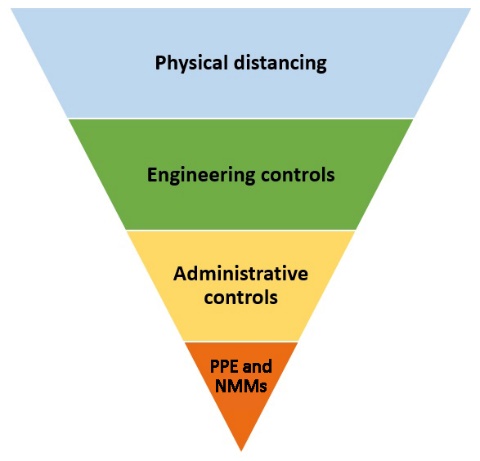 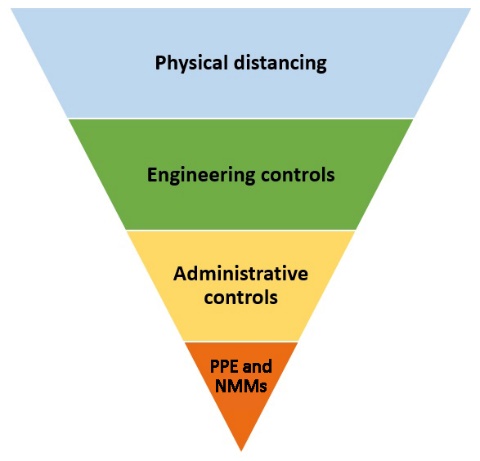 To reflect the current reality of COVID-19 and the lack of a vaccine that would otherwise eliminate the risk associated with the virus, the classic hierarchy of controls has been modified to reflect available mitigation measures against COVID-19. It is important to acknowledge that no mitigation measure alone or in combination can reduce the risk of COVID-19 to zero. We can, however, apply various known mitigation measures to our environment and personal conduct that can effectively reduce the likelihood of spread and the impact of infection on our schools and communities.The inverted triangle in Figure 1 is meant to convey effectiveness of each level of control with Physical Distancing being the strongest and PPE/NMMs considered the last line of defense. However, while each should be considered in sequence, layering (applying more than one measure of control) should be applied whenever possible (i.e. practicing proper hand washing/sanitizing, and maintaining 6ft distance, and wearing and NMM). Physical Distancing – Strategies that encourage 6ft (2m) distance between people whenever possible Engineering Controls – Physical barriers that minimize contact between people or with high touch surfaces Administrative Controls – Policies, procedures, and protocols put in place change how people interact Personal Protective Equipment (PPE) and Non-Medical Masks (NMM) – PPE and NMM are worn to offer additional protection from the hazard what people wear as a last line of defense between them and a hazard. School Risk Assessment ToolSchools are a collection of many different spaces and forms of interaction between the people and things in these spaces. Determining which mitigation measures can be applied to reduce the risk imposed by the space and those who occupy it requires consideration of each space independently against the characteristics of the interpersonal interactions that take place within it. There is no “one size fits all” risk assessment solution however, systematic inspection and meaningful consideration of the risk presented in each space will lead to the application of the most effective available mitigation measures. To assess each space, consider the following two categories: Contact Intensity (close or distant, prolonged or brief) and Modification Potential (degree to which the activity can be modified to reduce risk: an activity that is highly modifiable means that superior controls like physical distancing or engineering controls can be implemented).  Consider the following framework for assessments: Remember, every space is different, and every school is different. The following tables are meant as a prompt only. Your lists may be longer or shorter. The important thing is that you consider each item and apply the hierarchy of controls (Physical distancing down to PPE). Your first draft will likely be a rough sketch of ideas that is refined over time. Who, What, Where to Consider4. Physical Distancing5. Transition Times6. Screening7. Cleaning & Disinfection Procedures8. Personal Hygiene Etiquette9. Protective Measures10. Occupational Health and Safety Act & Reg. Requirements11. Outbreak Management Plan12. Mental Health Support13. Additional Considerations: School specificSectionTo Do List:Status 
(Done, In Progress, Not Started, N/A)CommunicationsInitial communication to parents to go out via voice mail, Face Book and school website.DoneBuilding AccessSigns will posted. Office phone number will be added. Parents and visitors will receive clear communication before arriving at school.DoneRisk AssessmentBoth risk assessments for students and adults has been completed.Done Physical Distancing Classroom bubbles with 15 or less. Playground will be sectioned off. Signs will be posted and hallway routines will be established.DoneTransition TimesArrival and dismissal times will be clearly communicated with all staff and families. Masks will be encouraged for all transition times outside of bubble.DoneScreeningDirectives from Barb McFarlane/Public Health will be followed. Isolation room is located in the Guidance Room.Done Cleaning & Disinfection ProceduresDirectives from District will be followed. Administration will oversee to ensure procedures are being followed.Done Personal Hygiene EtiquetteSignage is posted throughout the building. Staff will teach hygiene etiquette to students and review this daily.Done Protective MeasuresSignage.Professional and visitor log book.Disposable masks will be made available.DoneOHS Regulation RequirementsFollow directives from Barb McFarlane.DoneOutbreak Management PlanFollow directives from Public Health.Done Mental Health SupportMake aware to staff available resources for employees.Have staff monitor student wellness and present concerns to administration and guidance.Done Additional ConsiderationsThis plan belongs to:This plan belongs to:This plan belongs to:School Name:Janeville Elementary School                       Principal (Signature):Ellen LeeDistrict Official (Signature):Implementation Date:September 2020Plan Review SchedulePlan Review SchedulePlan Review SchedulePlan Review SchedulePlan Review SchedulePlan Review ScheduleNameNew Ver. No.DateNameNew Ver. No.DateEllen LeeAugust 31st, 2020Ellen LeeOctober 6th, 2020Ellen LeeJanuary 19, 2021CommunicationsResources
 (Examples, Templates, Guidance Documents)School Response                                          Person ResponsibleStatus 
(Done, In Progress, Not Started, N/A)Communicate operational strategies, provide orientation to school personnel and students.Return to School Document School MessengerSchool website and facebook siteCommunication bulletin to go out after the 25th of August.Ellen LeeDone Communicate operational strategies, provide orientation to visiting professionalsDistrict/Provincial Communications and RegulationsPosted Memo & SignageVerbal Communication upon entryEmail plan out to common visitorsEllen LeeDoneCommunicate operational strategies to parent/caregiver and school community.District CommunicationsFacebook Page –  message onWebsite Written MemoVoice MailEllen LeeDoneCommunication - StrategiesCommunication - StrategiesCommunication - StrategiesCommunication - StrategiesCommunication - StrategiesDescribe how school operational strategies are to be communicated.All plans and strategies will be placed on the school website, School Facebook site and emailed to parents via School Messenger.Communication bulletins to go home as new information arises.Come back to this after your plan is complete! Else you will not really know what you intend to communicate. Describe how school operational strategies are to be communicated.All plans and strategies will be placed on the school website, School Facebook site and emailed to parents via School Messenger.Communication bulletins to go home as new information arises.Come back to this after your plan is complete! Else you will not really know what you intend to communicate. Describe how school operational strategies are to be communicated.All plans and strategies will be placed on the school website, School Facebook site and emailed to parents via School Messenger.Communication bulletins to go home as new information arises.Come back to this after your plan is complete! Else you will not really know what you intend to communicate. Describe how school operational strategies are to be communicated.All plans and strategies will be placed on the school website, School Facebook site and emailed to parents via School Messenger.Communication bulletins to go home as new information arises.Come back to this after your plan is complete! Else you will not really know what you intend to communicate. Describe how school operational strategies are to be communicated.All plans and strategies will be placed on the school website, School Facebook site and emailed to parents via School Messenger.Communication bulletins to go home as new information arises.Come back to this after your plan is complete! Else you will not really know what you intend to communicate. Action ItemsResources/Considerations
 (Examples, Templates, Guidance Documents)School Response                                          Person ResponsibleStatus 
(Done, In Progress, Not Started, N/A)Controls are in place to prevent the public from freely accessing the operational school.Ensure all doors are always secure   (cannot impede emergency egress)Procedure for visitors to request appointment if requiredSignage on doors indicating number to call to make an appointment or contact administrationVisitor logs must be maintained (see template) As per current school procedures in regards to locked doors. Doors locked at all times.Parents will be asked to call ahead to schedule an appointment. In the event of an emergency visitors will ring the doorbell or call 547-7440 to announce their purpose and follow direction of administration.Signs will be visible on the front Main doors of the school.Visitor sheet will be maintained.Kevin JagoeDarlene ScottEllen LeeDarlene ScottDoneDoneDone DoneProcedures are in place to control congestion during the school start and dismissal times Staggered start/end times? What time will teachers begin to supervise?Will students be able to wait in a space designated for their ‘bubble’? (classroom? taped out space in gym?)Review your floor plans for help if neededJaneville School is a “hub school” for 3 busses.  All busses arrive at 7:50..  Busses will be asked to unload one at a time to allow for physical distancing on the sidewalk and to allow bus drivers to load busses according to their procedures.Janeville Students will immediately go to their designated play area.Ellen LeeN/ABuilding Access – Strategies:Building Access – Strategies:Building Access – Strategies:Building Access – Strategies:Building Access – Strategies:Describe how access to the school is being controlled and communicated. All usual security measures must be maintained. Visitor logs must be used.  Controlled access measures for COVID-19 cannot adversely affect emergency response.Teachers will begin duty at 7:50 when the busses arrive.  Students will unload from busses one bus at a time and each bubble will be directed to their designated area on the playground.  During inclement weather students will enter and go to their home rooms, as always.Visitors sheet will be maintained in the office area.No visitors beyond the entry of the school unless organized by the teacher, using all Public Health protocols.  Upon student entry, grades Kindergarten and grade 1 will use the rear entrance; grades 2-3 and grades 4-5 will enter at the main entry.  They will line up in their preassigned lines.  Grades 2-3 will enter the building first, followed by grades 4-5.All visitors will be asked to enter the building wearing a mask.  Describe how access to the school is being controlled and communicated. All usual security measures must be maintained. Visitor logs must be used.  Controlled access measures for COVID-19 cannot adversely affect emergency response.Teachers will begin duty at 7:50 when the busses arrive.  Students will unload from busses one bus at a time and each bubble will be directed to their designated area on the playground.  During inclement weather students will enter and go to their home rooms, as always.Visitors sheet will be maintained in the office area.No visitors beyond the entry of the school unless organized by the teacher, using all Public Health protocols.  Upon student entry, grades Kindergarten and grade 1 will use the rear entrance; grades 2-3 and grades 4-5 will enter at the main entry.  They will line up in their preassigned lines.  Grades 2-3 will enter the building first, followed by grades 4-5.All visitors will be asked to enter the building wearing a mask.  Describe how access to the school is being controlled and communicated. All usual security measures must be maintained. Visitor logs must be used.  Controlled access measures for COVID-19 cannot adversely affect emergency response.Teachers will begin duty at 7:50 when the busses arrive.  Students will unload from busses one bus at a time and each bubble will be directed to their designated area on the playground.  During inclement weather students will enter and go to their home rooms, as always.Visitors sheet will be maintained in the office area.No visitors beyond the entry of the school unless organized by the teacher, using all Public Health protocols.  Upon student entry, grades Kindergarten and grade 1 will use the rear entrance; grades 2-3 and grades 4-5 will enter at the main entry.  They will line up in their preassigned lines.  Grades 2-3 will enter the building first, followed by grades 4-5.All visitors will be asked to enter the building wearing a mask.  Describe how access to the school is being controlled and communicated. All usual security measures must be maintained. Visitor logs must be used.  Controlled access measures for COVID-19 cannot adversely affect emergency response.Teachers will begin duty at 7:50 when the busses arrive.  Students will unload from busses one bus at a time and each bubble will be directed to their designated area on the playground.  During inclement weather students will enter and go to their home rooms, as always.Visitors sheet will be maintained in the office area.No visitors beyond the entry of the school unless organized by the teacher, using all Public Health protocols.  Upon student entry, grades Kindergarten and grade 1 will use the rear entrance; grades 2-3 and grades 4-5 will enter at the main entry.  They will line up in their preassigned lines.  Grades 2-3 will enter the building first, followed by grades 4-5.All visitors will be asked to enter the building wearing a mask.  Describe how access to the school is being controlled and communicated. All usual security measures must be maintained. Visitor logs must be used.  Controlled access measures for COVID-19 cannot adversely affect emergency response.Teachers will begin duty at 7:50 when the busses arrive.  Students will unload from busses one bus at a time and each bubble will be directed to their designated area on the playground.  During inclement weather students will enter and go to their home rooms, as always.Visitors sheet will be maintained in the office area.No visitors beyond the entry of the school unless organized by the teacher, using all Public Health protocols.  Upon student entry, grades Kindergarten and grade 1 will use the rear entrance; grades 2-3 and grades 4-5 will enter at the main entry.  They will line up in their preassigned lines.  Grades 2-3 will enter the building first, followed by grades 4-5.All visitors will be asked to enter the building wearing a mask.  Action ItemsResources/Considerations 
 (Examples, Templates, Guidance Documents)School Response                                          Person ResponsibleStatus 
(Done, In Progress, Not Started, N/A)Status 
(Done, In Progress, Not Started, N/A)Complete a risk assessment within the school to determine the risks and identify various controls necessary to mitigate the risk of COVID-19 exposure.See Risk Assessment Tool (pg. 6-9)“Risk Mitigation Tool for Workplaces/Businesses Operating During the COVID-19 Pandemic” Risk Assessment Guideline Health Canada – Public Health Canada“Risk Mitigation Tool for Child and Youth Settings Operating During Pandemic Risk Mitigation Tool” – Public Health CanadaYour HSC: Barbara McFarlane, 625-0285Completed risk assessment to triage high risk areas and troubleshoot solutions.See Risk Assessment on Page 8-11Ellen LeeDoneDoneDetermine the physical isolation elements for people showing signs of illness in the operational plan for your school.Outbreak Management Plan - Template“Return to School” document (EECD)Guidance Room for people showing signs of illnessIf persons show signs of illness they will be masked and gloved and remain in isolation room until they are able to leave premises.It will be important to have up to date contact numbers throughout the year.Refer to Outbreak Management PlanEllen LeeDoneDone DoneDone Risk Assessment – Strategies:Risk Assessment – Strategies:Risk Assessment – Strategies:Risk Assessment – Strategies:Risk Assessment – Strategies:Return to School document.Consider the all the different spaces, people, and things in your school and how people interact in those spaces and with those things.  This will be the most daunting part of your plan, but it is critical to the success of your overall plan and being thorough with it in the beginning will mean fewer surprises down the road. Students exhibiting symptoms will be directed to the Guidance room in the main office area, to allow for proper supervision.  Parents will be contacted and the student will remain in the guidance room until the parents arrives for pick up.  The student will not be put on the bus to travel home, not will teachers drive students.  Consider the all the different spaces, people, and things in your school and how people interact in those spaces and with those things.  This will be the most daunting part of your plan, but it is critical to the success of your overall plan and being thorough with it in the beginning will mean fewer surprises down the road. Students exhibiting symptoms will be directed to the Guidance room in the main office area, to allow for proper supervision.  Parents will be contacted and the student will remain in the guidance room until the parents arrives for pick up.  The student will not be put on the bus to travel home, not will teachers drive students.  Consider the all the different spaces, people, and things in your school and how people interact in those spaces and with those things.  This will be the most daunting part of your plan, but it is critical to the success of your overall plan and being thorough with it in the beginning will mean fewer surprises down the road. Students exhibiting symptoms will be directed to the Guidance room in the main office area, to allow for proper supervision.  Parents will be contacted and the student will remain in the guidance room until the parents arrives for pick up.  The student will not be put on the bus to travel home, not will teachers drive students.  Consider the all the different spaces, people, and things in your school and how people interact in those spaces and with those things.  This will be the most daunting part of your plan, but it is critical to the success of your overall plan and being thorough with it in the beginning will mean fewer surprises down the road. Students exhibiting symptoms will be directed to the Guidance room in the main office area, to allow for proper supervision.  Parents will be contacted and the student will remain in the guidance room until the parents arrives for pick up.  The student will not be put on the bus to travel home, not will teachers drive students.  Consider the all the different spaces, people, and things in your school and how people interact in those spaces and with those things.  This will be the most daunting part of your plan, but it is critical to the success of your overall plan and being thorough with it in the beginning will mean fewer surprises down the road. Students exhibiting symptoms will be directed to the Guidance room in the main office area, to allow for proper supervision.  Parents will be contacted and the student will remain in the guidance room until the parents arrives for pick up.  The student will not be put on the bus to travel home, not will teachers drive students.  Consider the all the different spaces, people, and things in your school and how people interact in those spaces and with those things.  This will be the most daunting part of your plan, but it is critical to the success of your overall plan and being thorough with it in the beginning will mean fewer surprises down the road. Students exhibiting symptoms will be directed to the Guidance room in the main office area, to allow for proper supervision.  Parents will be contacted and the student will remain in the guidance room until the parents arrives for pick up.  The student will not be put on the bus to travel home, not will teachers drive students.  Consider the all the different spaces, people, and things in your school and how people interact in those spaces and with those things.  This will be the most daunting part of your plan, but it is critical to the success of your overall plan and being thorough with it in the beginning will mean fewer surprises down the road. Students exhibiting symptoms will be directed to the Guidance room in the main office area, to allow for proper supervision.  Parents will be contacted and the student will remain in the guidance room until the parents arrives for pick up.  The student will not be put on the bus to travel home, not will teachers drive students.  Contact IntensityContact IntensityContact IntensityProlonged(>=15 min.)BriefClose (<6ft/2m)HighMediumDistantMediumLowModification PotentialModification PotentialModification PotentialModification PotentialModification PotentialModification PotentialModification PotentialHighHighMediumMediumLowLowPhysical Distancing              (>= 6ft/2m) XEngineering ControlsXXXAdministrative ControlsXXXPPE and NMMsXXXXSpace Contact IntensityModification PotentialMitigation Measures/ResourcesPoints of entryLowPhysical Distancing(PPE) and (NMM)Increase to 2 entry pointsMasks encouraged to be worn by students and mandatory for staff.Main officeHighPhysical DistancingEngineering ControlsAdministrative Controls(PPE) and (NMM)Visitors, 2 at a time from one family unit. Visitors to wear a mask upon entryVisitors restricted to the main office areaNo visitor policy in place until further directivesHallwaysLowPhysical DistancingEngineering ControlsAdministrative Controls(PPE) and (NMM)Traffic flow will go counter clockwise following arrows on floorsSignage will be visibleStudents will hand wash/sanitize after being in hallways.Masks will be encouraged.  Staff must wear masks.StairwellsNAStaff loungeMediumPhysical DistancingEngineering ControlsAdministrative ControlsNo more than a max of 6 at one time, staff onlyRemoval of couches and replaces with chairs that can be distancedStaff washroomHighAdministrative ControlsSanitization wipes will be made available and staff is asked to wipe high touch areas such as taps, handles and knobs.Student loungeNAStudent washroomMediumPhysical Distancing(PPE) and (NMM)Max of 2 from the same bubbles, assigned times for grades 2-3 and 4-5.  Students to monitor is anyone is in the washroom that is not from their bubble.ClassroomsHighPhysical DistancingEngineering ControlsAdministrative Controls“No touch” policy implemented. Proper handwashing/sanitizing and other protocols as listed in the planClassrooms provided with tabletop dividersGymMediumPhysical DistancingAdministrative ControlsTeachers to sanitize equipment after use.LibraryMediumPhysical DistancingCafeteriaMediumPhysical DistancingEngineering ControlsAdministrative Controls(PPE) and (NMM)Use every second cafeteria tableOne at a time at the microwave and teacher handle containers and sanitize after each use.  Masks will be encouraged for transition times.PlaygroundMediumPhysical DistancingStudents will play in designated areas with students in their bubble.Outdoor sports fieldMediumPhysical DistancingRestricted to one bubble at timeFitness RoomsNAOnsite DaycareNALocker areasMediumPhysical Distancing(PPE) and (NMM)Physical distancing and use of every second hookPeopleContact IntensityModification PotentialMitigation Measures/ResourcesTeachersMediumPhysical DistancingAdministrative Controls(PPE) and (NMM)Max of 6 in staff rooms. Mask must be worn by staff when physical distancing cannot be done throughout the day.EAs/SIWslowPhysical DistancingAdministrative Controls(PPE) and (NMM)Wear masks when 2m distancing can not be maintained.CustodianslowPhysical DistancingAdministrative Controls(PPE) and (NMM)Wear masks when 2m distancing can not be maintained.StudentshighPhysical DistancingAdministrative Controls(PPE) and (NMM)No contact of students between bubbles.  No touch policyResource StudentsLowPhysical DistancingOne student at a time, or 2 from the same bubble where physical distancing can be ensured.Parents/GuardianslowPhysical DistancingAdministrative Controls(PPE) and (NMM)Entry into school is by appointment only.  Only 2 per household allowed.  Asked to wear a mask upon entry.Visiting ProfessionalsmediumPhysical Distancing(PPE) and (NMM)To wear a mask upon entry and where physical distancing cannot be ensured.ItemsContact IntensityModification PotentialMitigation Measures/ResourcesCafeteria MicrowavesMediumAdministrative Controls(PPE) and (NMM)Hand washing before cafeteria times. Sanitization after each use. Teacher microwaves for students and sanitizes after each use.Staff room appliancesHighAdministrative ControlsHand washing before use and sanitization after.Water fountainsLowPhysical DistancingEngineering ControlsAdministrative Controls(PPE) and (NMM)Fountains will be closed unless used to fill water bottle. Students will be required to bring a water bottle everyday.  School will have extras that are sanitized after each use.  Shared books/handoutslowAccording to the Return to School plan, “there is no evidence tat the Covid – 19 virus is transmitted via textbooks, paper or other paper-based products.”Shared computersMediumPhysical DistancingAdministrative ControlsStudents will sanitize each computer in classrooms or labs after each use.  Computers are physically distanced.IPads will be assigned per child.Shared toolslowPhysical DistancingAdministrative Controls(PPE) and (NMM)Sharing is not encouraged or necessary but if it occurs then sanitization is mandatory.  Student manips will be bagged and each student will have their own tools.Action ItemsResources/Considerations
 (Examples, Templates, Guidance Documents)School Response                                          Person(s) ResponsibleStatus 
(Done, In Progress, Not Started, N/A)Implement physical distance protocol.“Return to School” document (EECD)K-8 = no PD within bubble and 1m minimum between bubbles9-12 = 1m between students in class and 2m outside of class2m is ideal, 1m is minimum, situations where individuals will be within 1m need to be assessed on a case by case basis.There will be no movement or contact between the bubbles. Teachers/EA will move between bubbles.  Creative Cave will be sanitized after use.  Each student will have their own tools bagged and labeled.Teachers will use the table top protector when working in close proximity of students.PD_Mask_Decriptive table” as provided by ASDN will be distributed to all staff.All StaffDoneDoneDoneDoneDone Consider staff, students, visiting professionals, parents/guardians, and community members.“Return to School” document (EECD)How will people move at a safe PD  throughout?Staff rooms (maximum capacities)Students: PD in each classroom Allocated room for visiting professionalsParents/guardians: appointments, room allocated for meetingsCommunity members: Restrict where possible, else limit access. Traffic flow in one direction.  Grades k-1 exit cafeteria at the NE (kitchen) doors and grades 2-3 and 4-5 will exit at the NW (main office) doors.   Staff room to a max of 6.  Room off the library and Guidance RoomOnly permitted by appointment and in main office area.  Must wear a mask.All StaffDoneArrange furniture to promote the physical distancing requirements. (Include a reception area).“Return to School” document (EECD)Couches in staff room have been removed to be replaced by chairs that can be physically distancedEllen LeeDoneProvide visual cues on floor, indicate directional movement where appropriate, “no-stopping” areas in narrow hallways, etc.Can be done using DIY supplies or pre-ordered professional typeConsider using similar rules as driving to add game theory to your design Contact Facilities staff to see what supplies will be availablePost ‘traffic’ patterns on floor plan throughout building.Contact Facilities staff for a blank floor planStickers to be installed showing arrows that indicate direction.Ellen LeeDone N/ADetermine if installation of physical barriers, such as partitions, is feasible.Contact Facilities staff for assistance if barriers are needed. Not needed, we can use the table top dividersEECDDone Establish protocols to ensure people don’t congregate in groups(staggered arrival, start, break/recess, lunch and release times and locations, virtual rather than in-person meetings, limit access to common areas, etc.).“Return to School” document (EECD)Consider what protocols you might put in place for certain times of day (i.e. wearing NMMs  in common areas? PD indicators on floor? Will students eat in classrooms/bubbles? PD in line for cafeteria)Always consider enforcement, if you cannot make sure it is being done right you need to think of a better wayMasks will be encouraged in common areas.Line up will be in designated areasStudents will be assigned tables in the cafeteriaAll Staff and studentsDone Evaluate options to reduce those required onsite.Consider all who work/come to work onsite, can any work remotely? Can professionals work from their office (Skype)?Professional visitors to use available spaces when meeting with students and wipe down high contact areas after use. Log to be completed.Professionals DoneEvaluate the risk of individuals/class bubbles coming closer than one metre (1m), or two metres (2m) in common areas at the high school level.(Stairwells, entry and exit points and narrow hallways can present challenges. Consider implementing one-way traffic zones where possible, e.g., one stairwell for walking up, a different one for walking down)Revisit Risk Assessment Tool (pg. 6-9)Revisit bullet above re: visual cues for traffic flowReview floor plan Consider scheduling – who will be in hallways at same time? Can time between classes be extended to account for increased time for kids using one-way flow?  Visualization: ‘bubbles’ of classes could be thought of like a school of fish – many individuals moving in unison. N/APhysical Distancing – Strategies:Describe how physical distancing is being implemented and communicated.Traffic flow in one direction.  Counter-clock wise direction around the school.   Students will line up in the hallway staying in their bubble.  K-1 by the back entry doors, 2-3 by girls washrooms door and 4-5 by the Creative Cave door. They will await instruction from the teacher on duty before moving to the next area.This will happen at every transition time such as lunch, recesses and after school dismissal times.   Describe how physical distancing is being implemented and communicated.Traffic flow in one direction.  Counter-clock wise direction around the school.   Students will line up in the hallway staying in their bubble.  K-1 by the back entry doors, 2-3 by girls washrooms door and 4-5 by the Creative Cave door. They will await instruction from the teacher on duty before moving to the next area.This will happen at every transition time such as lunch, recesses and after school dismissal times.   Describe how physical distancing is being implemented and communicated.Traffic flow in one direction.  Counter-clock wise direction around the school.   Students will line up in the hallway staying in their bubble.  K-1 by the back entry doors, 2-3 by girls washrooms door and 4-5 by the Creative Cave door. They will await instruction from the teacher on duty before moving to the next area.This will happen at every transition time such as lunch, recesses and after school dismissal times.   Describe how physical distancing is being implemented and communicated.Traffic flow in one direction.  Counter-clock wise direction around the school.   Students will line up in the hallway staying in their bubble.  K-1 by the back entry doors, 2-3 by girls washrooms door and 4-5 by the Creative Cave door. They will await instruction from the teacher on duty before moving to the next area.This will happen at every transition time such as lunch, recesses and after school dismissal times.   Describe how physical distancing is being implemented and communicated.Traffic flow in one direction.  Counter-clock wise direction around the school.   Students will line up in the hallway staying in their bubble.  K-1 by the back entry doors, 2-3 by girls washrooms door and 4-5 by the Creative Cave door. They will await instruction from the teacher on duty before moving to the next area.This will happen at every transition time such as lunch, recesses and after school dismissal times.   Action ItemsResources/Considerations
 (Examples, Templates, Guidance Documents)School Response                                          Person(s) ResponsibleStatus 
(Done, In Progress, Not Started, N/A)School schedule has been modified to address transition times, break/recess, lunch, etc., to promote appropriate physical distancing, enable physical distancing, and respect student groupings; utilize separate locations to support transition times as needed.School layout guide maps to inform students, staff, visitors, and public are encouraged.Facilities staff for school scheduling/busingYour HSC: Barbara McFarlane, 625-0285K-8 = no PD within bubble and 1m minimum between bubbles9-12 = 1m between students in class and 2m outside of classRefer again to school schedule and consider what modifications can be made Refer again to your floor plan to map out areasStudents will line up in the hallway staying in their bubble.  K-1 by the back entry doors, 2-3 by girls washrooms door and 4-5 by the Creative Cave door. They will await instruction from the teacher on duty before moving to the next area.This will happen at every transition time such as lunch, recesses and after school dismissal times.   All Staff and studentsDoneProvide time for food preparation and mealtimes.Will students be eating snacks and lunches in their classroom? Consider breakfast programConsider cafeteria – if students eat in classroom, how will they get food from cafeteria? Will you be encouraging homemade lunches?  Can mealtimes be staggered and accommodate all? If so, by how long?Snacks will be eaten in the classroom.Students will come to the office if in need at nutrition break. Bubbles will sit at every second cafeteria table.  All Staff and studentsDone Transition Times – Strategies:Describe how transition times/staggering is being managed. At transition times students will stay by their classroom area until instructed by the teacher on duty to advance in the direction of the arrows.Describe how transition times/staggering is being managed. At transition times students will stay by their classroom area until instructed by the teacher on duty to advance in the direction of the arrows.Describe how transition times/staggering is being managed. At transition times students will stay by their classroom area until instructed by the teacher on duty to advance in the direction of the arrows.Describe how transition times/staggering is being managed. At transition times students will stay by their classroom area until instructed by the teacher on duty to advance in the direction of the arrows.Describe how transition times/staggering is being managed. At transition times students will stay by their classroom area until instructed by the teacher on duty to advance in the direction of the arrows.Action ItemsResources/Considerations
 (Examples, Templates, Guidance Documents)School Response                                          Person(s) ResponsibleStatus 
(Done, In Progress, Not Started, N/A)Ensure that the staff understands and implements its screening process. Staff must screen themselves, take their temperatures, before leaving residences. If there are symptoms of COVID, they should not be at school.Staff are expected to actively screen before coming to work and expected to stay home if they feel ill.Need policy outlining expectations for screeningNeed school policy for casual workers Post screening questionnaire throughout buildingTeachers must prepare a weeks work of emergency plans.  Communicate policy to all.Post policy.Post screening questionnaire.All Staff and studentsDonePrepare for the possibility that an individual is a suspect COVID-19 case and may have been in the building. Inform your employees of the procedures to be followed.*Regional Public Health will notify the school about what is to be done. Students and staff must self-monitor throughout the day.Determine isolation spaceEECD Outbreak Management Plan “Return to School” document (EECD)Inform employees of the contents of the Outbreak Management PlanProvide teachers with simplified decision tree for what to do if they suspect a caseThe Guidance Room will be the self-isolation spaceReview Outbreak Management Plan with StaffEllen LeeDoneDone Create a self-isolation space. Isolate persons showing signs of COVID-19 immediately at the facility. Keep the person isolated, and wearing a mask, to avoid contaminating others until they are picked up. Call 811 and comply with the instructions given.Determine isolation spaceEECD Outbreak Management Plan “Return to School” document (EECD)Inform employees of the contents of the Outbreak Management PlanProvide teachers with simplified decision tree for what to do if they suspect a caseThe Guidance Room will be the self-isolation spaceReview Outbreak Management Plan with StaffEllen LeeDoneDone Screening – Strategies:Outline how passive screening requirements are being met and communicated.  Outline how passive screening requirements are being met and communicated.  Outline how passive screening requirements are being met and communicated.  Outline how passive screening requirements are being met and communicated.  Outline how passive screening requirements are being met and communicated.  Action ItemsResources/Considerations
 (Examples, Templates, Guidance Documents)School Response                                          Person(s) ResponsibleStatus 
(Done, In Progress, Not Started, N/A)Proper hand hygiene practiced before and after handling objects or touching surfaces.Return to School document and appendices for guidelines Return to School document and appendices for guidelinesHandwashing PosterHand Sanitizing Poster Teachers and students will sanitize equipment after use.Hands will be washed after use of equipment. All Staff DoneEnsure availability of all necessary supplies for cleaning and disinfecting.  Consider “Sanitization Stations” for accessing, borrowing and returning products by staff.Designate personnel responsible for monitoring supply levels and communicating with administrators.District facilities managementSchool custodial staffDesignate locations for ‘stations’Designate person responsible for stationsDetermine what/if sign out procedures will be requiredWho will be responsible for ensuring supply levels of onsite product are sufficient? Custodian? Kevin (custodian) will let Ellen know when supplies are low.  Ellen will communicate with facilities to ensure supplies are ordered.Kevin JagoeEllen LeeDoneWashrooms: Equip with hot and cold running water under pressure, liquid soap, paper towel, air dryers in many locations, toilet paper, and garbage containers where needed.Foot-operated door openers may be practical in some locations.School custodial staff District facilities managementWashrooms will be sanitized 3 times per day.AM: 10:30PM:  1:00 and 3:30Maintain liquid soap and paper towels. Clean as required per EECD protocols.Kevin JagoeDone Hand-washing posters must be posted.Handwashing PosterPosters to be posted by the hand sanitizing and hand washing stations.  Ellen LeeDone For multiple stalls and sinks in washrooms, limit access through a maximum number allowed in the space at one time based on distancing requirements.Post maximum occupancy (outside and reminder inside)Floor markings inside, in case of wait time for sinkFloor markings outside for line ups‘Remove’ every second sink from use (tape)Communicate washroom use expectations and etiquette to students (how? who?)Consider how this will be enforcedMaximum allowed in washroom will be 2 per bubble otherwise it will be one at a time. Grade 2-3 will have a designated time 5 minutes before recess.Grades 4-5 will have a designated time 5 minutes after recess.Students will be responsible to inquire if anyone is in the washroom before they answer. All Staff and studentsDoneSince physical barriers are not always possible:Implement enhanced handwashing and sanitation/cleaning practices in shared areas and for shared items.Cleaning and Disinfection Guide for SchoolsAdd hand sanitization stations throughoutConsider before entering office area, library, gym, cafeteria entrance, at entrances, outside washrooms, others?School Disinfection & Cleaning Standards   Hand sanitizing stations will be installed by District Facilities team.Hand sanitizing stations will be at main entrance and in all rooms.Cleaning supplies will be available in all room for teacher use out of reach of students.Shared items will be limited.Maintenance DoneEncourage proper hand hygiene before and after handling objects or touching surfaces.Signage wherever common objects/surfaces are located:Staff rooms, copier roomsConsider again library, gym, cafeteriaIndustrial classrooms: Shared toolsArt class: shared suppliesMusic equipmentSinging should not be allowed unless ppl can be 6ft apart.Signage to be added by: Photocopier in staff room and libraryGym equipment doorsAll classroom sinksAll staffDoneEnsure a schedule of cleaning and sanitization as per cleaning and disinfection standards. School Disinfection & Cleaning Standards   Identify high touch areas in your buildingEducate/Train custodial staff on new cleaning measures (Facilities team and HSC) however, consider the importance of this duty and perhaps think of ways to show appreciation – include students? Meet with custodian to ensure standards are communicated as it applies to Janeville School.  Custodians will follow EECD policies and be trained by facilities.High touch areas will be identified.Ellen LeeDone For ventilation, consult the Return to School document.Facilities staff – will maintain filter systems as requiredNo additional ventilation systems will be installed Classrooms that have windows that open are encouraged to do so when possible All classroom windows open at Janeville School. Portable fans are not allowed at this time.Facilities staff maintain the ventilation system.All Staff MaintenanceDone Cleaning & Disinfection – Strategies:Describe the cleaning and disinfection procedures and how they are being managed.  Describe the cleaning and disinfection procedures and how they are being managed.  Describe the cleaning and disinfection procedures and how they are being managed.  Describe the cleaning and disinfection procedures and how they are being managed.  Describe the cleaning and disinfection procedures and how they are being managed.  Action ItemsResources/Considerations
 (Examples, Templates, Guidance Documents)School Response                                          Person(s) ResponsibleStatus 
(Done, In Progress, Not Started, N/A)Use masks according to the Return to School document protocols.“Return to School” document (EECD)K-5 students will be encouraged to wear masks when outside their classroom  Staff will be expected to wear a mask in all common areas and in staff rooms when 2m may not be maintained. Visitors must maintain 2m PD and wear masks. All Staff and studentsDonePromote appropriate hand and respiratory hygiene.Handwashing PosterGrade 3 will use the sink in the creative cave for hand washing.  All other classroom have 2 sinks.Ellen LeeUtilize existing sinks or have handwash stations readily available and equipped with running hot/cold water and adequate soap and paper towel where appropriate.Post signage through school about the importance of proper handwashingCommunicate through announcements? School videos? Signage will be at every sinkHand-washing signage in washrooms.Hand sanitizing stations in classrooms and main entrance.Students will be taught prober hand washing procedures and reminded of their importance daily.MaintenanceEllen LeeAll Staff DoneProvide minimum 60% alcohol-based hand sanitizer.Hand Sanitizer PosterTeachers will disinfect high use areas.Sanitizing supplies will be placed in each classroom for teacher use kept out of reach of children.Custodians will monitor supplies and replenish as needed.All Staff and studentsKevin JagoeDone Communicate frequently about good respiratory hygiene/cough etiquette.Coronavirus disease (COVID-19): Prevention and risksPost signage through school about the importance of proper handwashingCommunicate through announcements?Use of morning announcements to relay personal hygiene etiquetteStudents will be taught respiratory/cough etiquette and will be reminded of their importance daily.All Staff and studentsIn ProgressEvaluate the school, as a part of its risk assessment, for shared objects and common areas and increase frequency of cleaning of touched surfaces/objects (minimum twice daily) and availability of hand sanitizer. This includes washrooms.School Disinfection & Cleaning Standards   Revisit Cleaning & Disinfection section for list of shared objects and common areas. Where they cannot be removed, ensure signage is visible and sanitization/disinfection supplies are present   High touch surfaces must be cleaned twice daily.Cleaning supplies must be maintained and available.Kevin JagoeDone Personal Hygiene – Strategies:Describe how personal hygiene measures will be communicated, trained, and enforced.  Teachers will support students in providing strategies and teaching in proper handwashing techniques.  Describe how personal hygiene measures will be communicated, trained, and enforced.  Teachers will support students in providing strategies and teaching in proper handwashing techniques.  Describe how personal hygiene measures will be communicated, trained, and enforced.  Teachers will support students in providing strategies and teaching in proper handwashing techniques.  Describe how personal hygiene measures will be communicated, trained, and enforced.  Teachers will support students in providing strategies and teaching in proper handwashing techniques.  Describe how personal hygiene measures will be communicated, trained, and enforced.  Teachers will support students in providing strategies and teaching in proper handwashing techniques.  Action ItemsResources/Considerations
 (Examples, Templates, Guidance Documents)School Response                                          Person(s) ResponsibleStatus 
(Done, In Progress, Not Started, N/A)To ensure minimal interaction within various set groupings, where feasible and safe, install physical barriers.*To ensure that members of vulnerable populations and students with complex needs are accommodated.“Return to School” document (EECD)District Student Support ServicesGuidelines for itinerant (visiting) professionalsTeachers will receive a face shield and table top barriers.Barrier installed in main officeProvide on as need basis. Staff will make Ellen aware of any PPE needs. Discussions will be held with district to determine and meet individual needs.Ellen LeeDoneDoneProvide personal protective equipment – only for those situations that require it:OHS Guide-PPEPPE PosterDistrict Student Support ServicesPPE such as gloves and shields will be available to staff.A mask must be worn if a face shield is used.Ellen LeeDone Hand protection (nitrile, rubber, or latex gloves)Complex Case – Risk Assessment Eye protection (safety glasses, goggles, or face shield)Other PPE as determined necessary through the risk assessmentIn areas where following the school physical distancing standards as set out in the Return to School document is not possible, maintain an accurate visitor log, and staff and student attendance log.This is in addition to regular school attendance logs.Logs must be made available to Public Health for contact tracing purposes if it is identified that a person who tested positive for COVID-19 was present in the school.“Return to School” document (EECD)Consider resource classrooms where support workers will be working within PD guidelines. All entering these rooms will need to be logged. Logs must be kept onsite and readily available to Public HealthLogs will be kept for all visitors to be available for contract tracing if needed.Darlene Scott Ellen LeeDone Additional ProtectionAdditional ProtectionAdditional ProtectionAdditional ProtectionAdditional ProtectionUse non-medical, “community”, face coverings for individuals who exhibit symptoms of illness to minimize the risk of transmitting COVID-19. Follow the Return to School document protocols.Considerations for schools licensed under Food Premises RegulationsHealth Canada information on
non-medical masks and face coverings “Return to School” document (EECD)Review language about masks – ensure it reflects the PD-Mask Descriptive Table. Masks don’t replace PD and its always 2m between adults.  Ellen LeeDoneProtective Measures – Strategies:Describe how requirements for personal hygiene are being met and communicated (i.e. training for use of products and PPE). Describe how requirements for personal hygiene are being met and communicated (i.e. training for use of products and PPE). Describe how requirements for personal hygiene are being met and communicated (i.e. training for use of products and PPE). Describe how requirements for personal hygiene are being met and communicated (i.e. training for use of products and PPE). Describe how requirements for personal hygiene are being met and communicated (i.e. training for use of products and PPE). Action ItemsResources/Considerations
 (Examples, Templates, Guidance Documents)School Response                                          Person(s) ResponsibleStatus 
(Done, In Progress, Not Started, N/A)Communicate to staff and supervisors their responsibilities and rights under the OHS Act and regulations.OHS Guide-Three RightsResponsibilities of Employer, Supervisor, EmployeesDocuments to be shared via email.Staff meeting to discuss protocols. All staff to be includedEllen LeeDone Provide staff and student orientation, information and training on the applicable policies and processes implemented regarding COVID-19.OHS Guide-New Employee OrientationDocuments to be shared via email.Staff meeting to discuss protocols. All staff to be includedEllen LeeDoneProvide staff the employee training on the COVID-related work refusal process.Right to Refuse ProcessSchool District HRDocuments to be shared via email.Staff meeting to discuss protocols. All staff to be includedEllen LeeDone Keep records/log of visitor and employee presence, as well as orientation, training and inspections.Refer to logs previously referencedKeep record of who attended trainingHow often/by who will inspect signage, sanitization stations  Visitor sign in sheets to be maintained and kept for further reference.Darlene Scott Ellen LeeDoneEnsure supervisors are knowledgeable of guidelines and processes established by Public Health. Supervisors = Principals and Vice Principals - this will be done by HSC & PHDocuments to be shared via email.Staff meeting to discuss protocols. All staff to be includedEllen LeeDone Ensure all employees receive information, instruction and training on the applicable personal protective equipment required to protect against COVID-19 in the school setting.Facilities, DSSS, and HSC will provide support for thisReview periodically with staffEllen LeeDoneMake available appropriate personal protective equipment for the school setting.  District Student Support ServicesProvide on as need basis. Staff will make Ellen aware of any PPE needs. Discussions will be held with district to determine and meet individual needs.All Staff Done School district Human Resources confirm process for addressing employee violations of policies and procedures. HR Department to provide guidance Refer questions to H&R Ellen LeeDone Consult on any new policies and processes established in relation to COVID-19. Engage JHSC or health and safety representative, if any, and staff/employees.OHS Guide-JHSCInvolve your JHSC as much as possible! Consult health and safety representative as needed and keep staff up to date with any new policiesEllen LeeDone Provide competent and sufficient supervision to ensure staff, students, and visitors are complying with policies, procedures and processes established.OHS Guide Topic-SupervisionProvide sufficient supervision and address issues as they occur.Ellen LeeDoneCommunicate to all staff the requirement to co-operate with Public Health if there is a suspected or confirmed case of COVID-19 in the school. Schools must engage the district from the beginning.Regional Public Health will advise the employee, student and parent/guardian, and/or the employer if there is a need to communicate with the school and/or district during contact tracing.Once the district is advised of a positive case, they must then report it to WorkSafeNB.EECD Outbreak Management Plan 11, 12, 13, 14 are all addressed in the OMPReturn to School documentShare and post outbreak management plan on Health and Safety bulletin board.Cooperate with Public Health.Share and post outbreak management plan on Health and Safety bulletin board.Cooperate with Public Health.Ellen LeeDoneOccupational Health and Safety – Strategies:Occupational Health and Safety – Strategies:Outline how the requirements for OHS within a COVID-19 response are being met.   Outline how the requirements for OHS within a COVID-19 response are being met.   Outline how the requirements for OHS within a COVID-19 response are being met.   Outline how the requirements for OHS within a COVID-19 response are being met.   Outline how the requirements for OHS within a COVID-19 response are being met.   Action ItemsResources/Considerations
 (Examples, Templates, Guidance Documents)School Response                                          Person(s) ResponsibleStatus 
(Done, In Progress, Not Started, N/A)Using the Return to School document, outline how the requirements for COVID response are being met. EECD Outbreak Management Plan Train staff on OMP, their roles and responsibilitiesDesignate isolation area, preferably if there is an area where an ill student could be supervised from 2m or more. Isolation room to be maintained in Guidance Room. Overflow may use library room if needed.Follow EECD Outbreak management guidelines in the RTS document and the ASDN Outbreak Management Plan.Ellen LeeDoneOutbreak Management Plan – Strategies:Outbreak Management Plan – Strategies:Describe how Outbreak Management Plan will be communicated to staff and students. Describe how Outbreak Management Plan will be communicated to staff and students. Describe how Outbreak Management Plan will be communicated to staff and students. Describe how Outbreak Management Plan will be communicated to staff and students. Describe how Outbreak Management Plan will be communicated to staff and students. Action ItemsResources/Considerations
 (Examples, Templates, Guidance Documents)School Response                                          Person(s) ResponsibleStatus 
(Done, In Progress, Not Started, N/A)Provide mental health support to all, including access to an employee assistance program (EAP) or information on public health supports, if available.GNB Mental Health ResourceSchool District support staff John FletcherSchool District Human Resources StaffWe will utilize Joan MacMillan as support staff John Fletcher’s ppt will be discussed with staff during opening week.Make staff aware of available resources. All Staff Done Done Done Other, site-specific considerations:FYI: Guidelines for Re-Entry into the School Setting During the Pandemic: Managing Social, Emotional and Traumatic Impact NACTATR Guide to School Re-Entry School District Support ServicesMake staff aware of available resources.Ellen LeeDoneMental Health Support – Strategies:Describe how any mental health considerations are being met. Describe how any mental health considerations are being met. Describe how any mental health considerations are being met. Describe how any mental health considerations are being met. Describe how any mental health considerations are being met. Action ItemsResources/Considerations
 (Examples, Templates, Guidance Documents)School Response                                          Person(s) ResponsibleStatus 
(Done, In Progress, Not Started, N/A)Emergency Plans – Considerations under COVIDAddress how students will be picked up from school (Drs appts etc.) How will you handle learners that have/need to be sent to the office for discipline?In the event of an emergency, response/evacuation will remain the same. How will fire drills be conducted? OFM is preparing guidelines. Is there a designated waiting area? Is it supervised? Does it need to be? Fire drills and all other emergency drills will be conducted as per usual .Adult picking up their child will call ahead or send a note, ring the doorbell upon arrival and wait for the student outside.Students are rarely sent to the office at our school. Staff takes responsibility for all student behavior. Well established routines limit the amount of inappropriate behavior. In an extreme case, the principal could go to the child and deal with the situation removing them if needed. Space would be sanitized once student has left the office.Ellen LeeDone Additional Considerations – Strategies:Additional Considerations – Strategies:Describe how any additional considerations will be addressed and communicated.  Describe how any additional considerations will be addressed and communicated.  Describe how any additional considerations will be addressed and communicated.  Describe how any additional considerations will be addressed and communicated.  Describe how any additional considerations will be addressed and communicated.  